dateTimePicker        private void dateTimePicker1_ValueChanged(object sender, EventArgs e)        {            DateTime dt = dateTimePicker1.Value;            label1.Text = dt.ToString();        }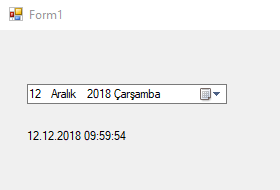 Form Show()Projemize birden fazla form ekleyip, gerektiğinde çağırabiliriz.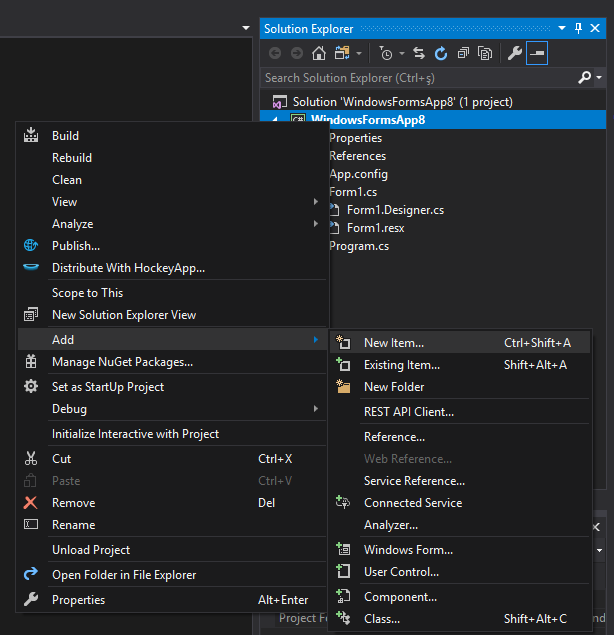 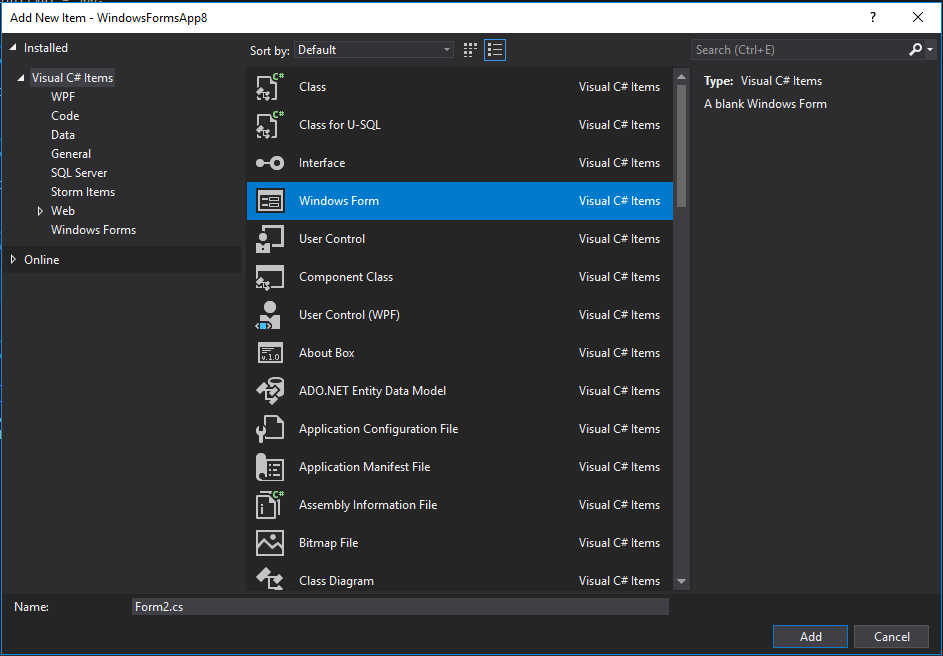         private void button4_Click(object sender, EventArgs e)        {                Form2 frm = new Form2();                frm.Show();        }OpenFileDialogBu kontrol, bir dialog ekranı ile dosya seçmemize yaramaktadır.        private void button3_Click(object sender, EventArgs e)        {            OpenFileDialog ofd = new OpenFileDialog();            if (ofd.ShowDialog() == DialogResult.OK)            {                pictureBox1.ImageLocation = ofd.FileName;            }            pictureBox1.SizeMode = PictureBoxSizeMode.StretchImage;        }Bu kontrol ile dosya ve dosya yolunu alabiliriz.        private void button1_Click(object sender, EventArgs e)        {            OpenFileDialog ofd = new OpenFileDialog();            string dizin = string.Empty;            string dosyaAdi = string.Empty;            ofd.Filter = "Png Görsel | *.png";            if (ofd.ShowDialog() == DialogResult.OK)            {                dizin = ofd.FileName;                dosyaAdi = ofd.SafeFileName;            }        }ofd.FileName, dosya adı ve yoluofd.SafeFileName, dosya adıFolderBrowserDialogBilgisayarımızda bulunan klasör dizinlerine görüntülemeye yaramaktadır. Uygulamalarımızda kullanıcının klasör yolu belirtmesini isteyebiliriz. Bu gibi durumlarda FolderBrowserDialog kontrolü kullanılmaktadır.        private void button3_Click(object sender, EventArgs e)        {            FolderBrowserDialog fbd = new FolderBrowserDialog();            if (fbd.ShowDialog() == DialogResult.OK)            {                MessageBox.Show(fbd.SelectedPath);            }        }Örnek: Basit oyun yapımı,Button1, oyunu başlatır,Button2, oyunu sonlandırır,Button3, ekranda gezecek resmi OpenFileDialog ile yükler.Label1, Resmin hareketini sayar,Label2, resmin üzerine tıklanma sayısını sayar,Projeye MenuStrip eklenip, menü elemanları oluşturulur.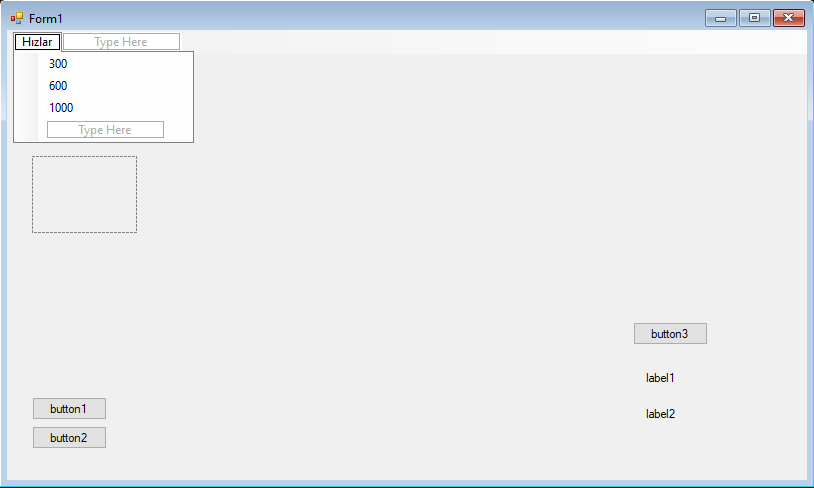 namespace WindowsFormsApp8{    public partial class Form1 : Form    {        Random rnd = new Random();        Timer t = new Timer();        int sayac = 0, klick = 0;        public Form1()        {            InitializeComponent();        }        private void button1_Click(object sender, EventArgs e)        {            t.Interval = 1000;            t.Tick += t_Tick;            t.Enabled = true;        }        private void button2_Click(object sender, EventArgs e)        {            t.Enabled = false;        }        private void pictureBox1_Click(object sender, EventArgs e)        {            label2.Text = Convert.ToString(++klick);        }        private void button3_Click(object sender, EventArgs e)        {            OpenFileDialog ofd = new OpenFileDialog();            if (ofd.ShowDialog() == DialogResult.OK)            {                pictureBox1.ImageLocation = ofd.FileName;            }            pictureBox1.SizeMode = PictureBoxSizeMode.StretchImage;        }        private void toolStripMenuItem2_Click(object sender, EventArgs e)        {            t.Interval = 300;        }        private void toolStripMenuItem3_Click(object sender, EventArgs e)        {            t.Interval = 600;        }        private void toolStripMenuItem4_Click(object sender, EventArgs e)        {            t.Interval = 600;        }        private void t_Tick(object sender, EventArgs e)        {            int x = rnd.Next(1, 300);            int y = rnd.Next(1, 300);            pictureBox1.Location = new System.Drawing.Point(x, y);            label1.Text = Convert.ToString(++sayac);        }    }}